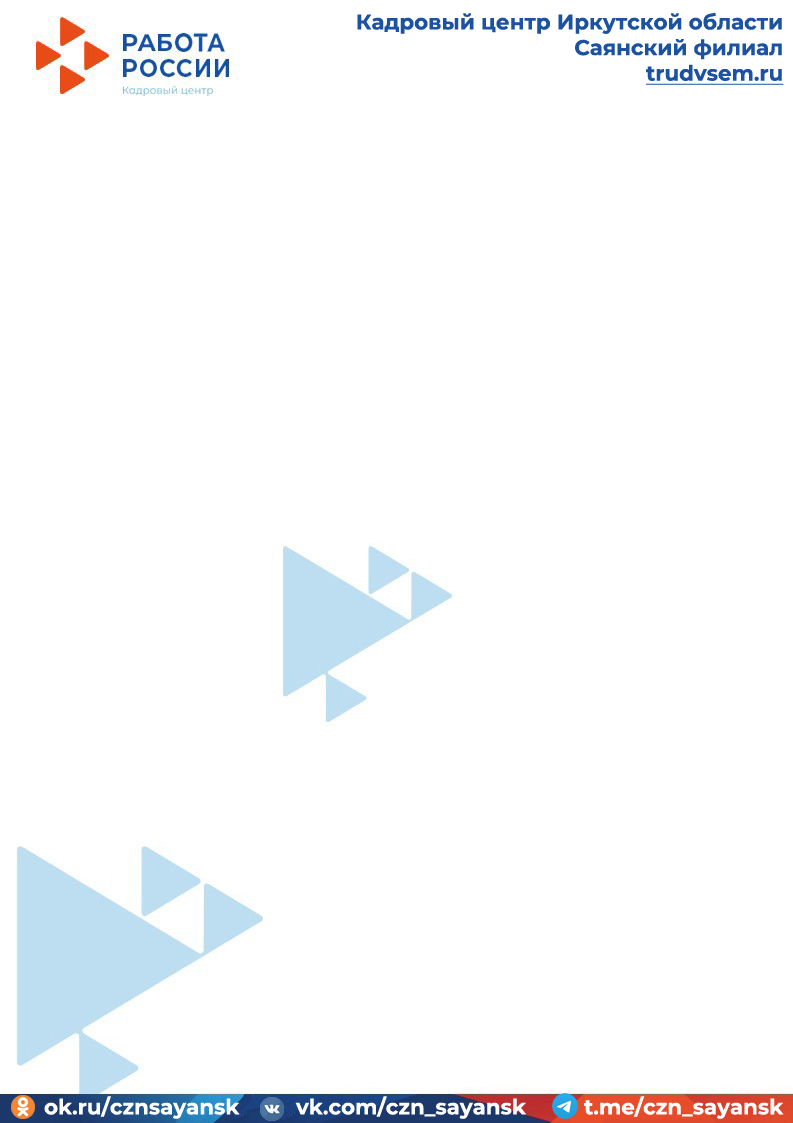 ТЕНЕВАЯ ЗАНЯТОСТЬНеформальная занятость (или теневая занятость) - это занятость в неформальной экономике, когда факт установления трудовых отношений между работником и работодателем скрывается от официальных властей. Обычно эти отношения скрываются по инициативе работодателя или работника для того, чтобы не платить налоги или обойти тот или иной закон. В этом случае оплата за труд, как правило, производится наличными, зачастую работодателя не интересует прошлое работника и его документы. Наиболее распространенные типы неформальной занятости:  оказание услуг (наемная работа по дому, присмотр за детьми, ремонт, общественное питание, доставка; сдача жилья и прочей недвижимости в аренду и т.д.);  мелкая уличная торговля с лотков, продажа урожая с личного подсобного хозяйства;  временные или сезонные наемные работы (подсобный рабочий, строители, сборщики овощей и фруктов).Негативное влияние неформальной занятости: 1. Снижение поступления налогов в государственный и региональный бюджеты. 2. Те, кто работает на условиях неформальной занятости, не получает того, что положено официально трудоустроенным работникам, например, гарантированный минимум зарплаты, медицинское, социальное и пенсионное обеспечение, оплачиваемый отпуск. Такие работники, теряя работу, не получают пособие по безработице. 3. Неформальные трудовые отношения с работником являются причиной материальной и эмоциональной нестабильности, неуверенности в будущем и способствуют увеличению количества социально неустроенных людей, не имеющих полной гарантированной занятости. Очень часто работа без официального оформления трудовых отношений ведётся по инициативе работодателя, даже если работник того не хочет. Выявить факты такой деятельности сложно, так как из-за безработицы и конкуренции за рабочие места у работника зачастую нет альтернативы, поэтому работодатели обычно уходят от ответственности. Основную выгоду от не оформления трудовых отношений получает работодатель, которому не требуется платить обязательных страховых отчислений за работника государству. Широкое распространение имеет и частичная теневая занятость (так называемая «серая зарплата»), когда работодатель в трудовом договоре указывает зарплату работника не больше официального прожиточного минимума в России, с которого платит государству минимальные налоги, а всю остальную зарплату выплачивает наличными («в конверте»), чтобы уйти от уплаты налогов. Необоснованное уклонение работодателя от заключения трудового договора с работником является нарушением Трудового кодекса Российской Федерации, за которое предусмотрена административная и уголовная ответственность работодателя. Граждане при несвоевременной выплате заработной платы, использовании нелегальной рабочей силы и наличии на предприятиях «серых» схем оплаты труда могут обратиться в администрацию города Саянска, в Государственную инспекцию труда в Иркутской области прокуратуру города Саянска.Саянский филиал ОГКУ КЦ Иркутской области телефоны:8(39553)54040, 8(39553)59765, 89915421155,эл.почта: czn_sayansk@mail.ru